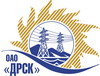 Открытое акционерное общество«Дальневосточная распределительная сетевая  компания»ПРОТОКОЛ ВЫБОРА ПОБЕДИТЕЛЯПРЕДМЕТ ЗАКУПКИ: открытый запрос предложений на право заключения Договора на выполнение работ для нужд филиала ОАО «ДРСК» «Приморские электрические сети» Ремонт зданий на ул. Командорская, 13А. (закупка 2623 раздела 1.1 ГКПЗ 2014 г.). Плановая стоимость:  5 500 000,0 руб. без НДС. Указание о проведении закупки от 21.08.2014 № 216.ПРИСУТСТВОВАЛИ: постоянно действующая Закупочная комиссия 2-го уровня.ВОПРОСЫ ЗАСЕДАНИЯ ЗАКУПОЧНОЙ КОМИССИИ:О ранжировке предложений после проведения переторжки. Выбор победителя закупки.ВОПРОС 1 «О ранжировке предложений после проведения переторжки. Выбор победителя закупки»ОТМЕТИЛИ:В соответствии с критериями и процедурами оценки, изложенными в документации о закупке после проведения переторжки,  предлагается ранжировать предложения следующим образом:На основании вышеприведенной ранжировки предложений Участников закупки после проведения переторжки предлагается признать Победителем Участника занявшего первое место.РЕШИЛИ:Утвердить ранжировку предложений участников после поведения переторжки:1 место ООО "ТехЦентр" г. Владивосток2 место ООО "Владэнергомонтаж" г. ВладивостокПризнать Победителем закупки участника занявшего первое место в ранжировке предложенийОтветственный секретарь Закупочной комиссии 2 уровня                               О.А.МоторинаТехнический секретарь Закупочной комиссии 2 уровня                                    О.В.Чувашова            №  550/УР-ВПг. Благовещенск24 сентября 2014 г.№заявкиНаименование Участника закупки и его адрес Предмет и общая цена заявки после переторжки1ООО «ТехЦентр» 690105, г. Владивосток, ул. Русская, д. 57Ж, кв. 185 399 431,88 руб. без НДС (6 371 329,62 руб. с НДС) 2ООО «Владэнергомонтаж» 690091, г. Владивосток, ул. Октябрьская, дом 8, офис 5.7.а5 498 823,73 руб. без НДС (6 488 612,0 руб. с НДС). Место в ран-жировкеНаименование и адрес участникаЦена заявки, руб. Иные существенные условия1	ООО «ТехЦентр» 690105, г. Владивосток, ул. Русская, д. 57Ж, кв. 185 399 431,88 руб. без НДС (6 371 329,62 руб. с НДС) В цену включены все налоги и обязательные платежи, все скидки.Срок выполнения: с момента заключения договора до 30.12.2014 г. Условия оплаты:  без аванса, остальные условия в соответствии с договором. Гарантия на своевременное и качественное выполнение работ, а также на устранение дефектов, возникших по вине подрядчика, составляет 24 месяца со дня подписания акта сдачи-приемки. Гарантия на материалы и оборудование, поставляемые Подрядчиком 24 месяца. Срок действия оферты до 28.11.2014 г.